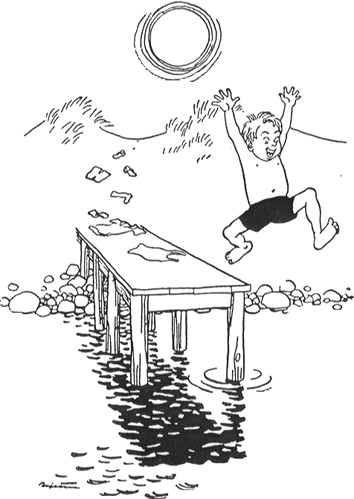 Referat af generalforsamling 16.1.2020: 33 deltagende medlemmer. Helle referent.Varm velkomst ved Kirsten Munch.Vi mindedes de afdøde kolleger i 2019:Søren Bilstrup, Inge Jensen, Christa Myhre, Poul Kvist Madsen, Anna Speiermann, Birthe Skands, Ib Fallenkamp, Aase Bollerup, Lena Andersen, Jørgen Brummerstedt, Grethe Illum, Johanne Fredgaard, Karen Thinggaard – et minuts stilhed……Valg af ordstyrer – vi foreslog Preben Bildtoft, som heldigvis var villig.Årets gang ved Ole Bygbjerg2019: Besøg på Nationalmuseet, hvor vi ”Mødte Vikingerne” på Vikingeudstillingen, som levede op til vores høje forventninger. Vores guide var dygtig, men vi var lidt skuffede, for vi skulle faktisk have hilst på Rane Willerslev, men desværre var han syg den dag.Ekskursion til Vikingeskibsmuseet i Roskilde, hvor vi heldigvis havde Jens Andreasen som guide, så det blev en dejlig oplevelse. Lækker frokost på havnen.Guidet rundtur i Carlsbergbyen ved Morten Bøgedal. Det var en fin omvisning, men der var så meget nybyggeri og så mange kraner, at vi glæder os til et genbesøg om ca. 5 år. Middagen, stegt flæsk med persillesovs i rigelige mængder, blev indtaget i Klubben, Enghavevej.NB! Når I tilmelder jer et arrangement, bedes I lige vente på tilbagemelding fra Helle, før I indbetaler et beløb for ekskursionen. Ved nogle arrangementer er der et ”loft” for deltagerantallet, derfor må I afvente accept fra Helle, før I betaler.Planer for 2020: Sæt venligst nu kryds i kalenderen allerede!6.2.2020 Tur til Folketinget, hvor vi skal spise i Snapstinget og derefter på en guidet tur, hvor vi skal se kunsten på stedet.Husk venligst billed-ID – ellers kommer I ikke ind!26.5.2020 Tur til Bosjökloster i Sverige med guidet rundtur og frokost.Bustur til og fra Gentofte Station. I får naturligvis en skriftlig invitation, når vi nærmer os.22.10.2020 Spændende besøg på Politigården, hvor vi bliver vist rundt.Regnskabet ved Pernille BøgedalI lighed med de tidligere år modtager vi fra foreningen 16 000 kr, som vi forvalter særdeles fornuftigt, så lige nu har vi 200 kr i overskud.  De er puttet i sparebøssen.Kolonierne ved Helle DrastrupKoloniopholdene Bornholm i uge 26 og Vesterhavsgården i uge 33 er begge helt optagede.Til gengæld er der stadigvæk plads på Bornholm i uge 19 (4.-9.5.).I har endnu mulighed for at tilmelde jer til Solgården i den uge.Vi ved godt, at det er en uge med konfirmationer for børnebørn og oldebørn, så vi er i skarp konkurrence, men andre har nu mulighed for et ophold på solskinsøen.Meld jer meget gerne – og gerne hurtigt – ikke mindst af hensyn til færgebilletter…….Jytte Hessing: Har I helt opgivet Broager?Helle: Nej, men de sidste par år har der kun været ganske få tilmeldinger til den koloni, så vi har programsat Bornholm i stedet for.Valg af bestyrelsenKirsten Melchiorsen, Ole Bygbjerg, Jens Andreasen, Kirsten Munch, Pernille Bøgedal og Helle Drastrup – der var ingen protester, så vi fortsætter lidt endnu.EventueltJytte Hessing: Kan vi få nogle oplysninger om livet i Lærerforeningen?Helle: https://www.dlf.org/nyhedsbrev   Her kan I tilmelde jer nyhedsbrev fra foreningen.Helle: Vi har mulighed for at få et medlemskort, der giver adgang til rabatter visse museer – Ring venligst til Esben på GKL-kontoret, så vil han maile jer et kort!Helle: Der er til stadighed forandringer i adskillige mailadresser hos medlemmerne,skolekom er nu lukket, og det vil være en stor hjælp, hvis I opfordrer andre seniorertil at indberette deres nye mailadresser!Kirsten Munch takkede dirigenten mange gange for sit strabadserende hverv og lovede ham, at der vil tilflyde ham en vingave sendt med Post Nord…….Næste generalforsamling vil finde sted torsdag den 21.1.2021 på Strandlund.